.REPEATTap 'n' Time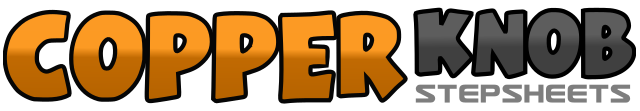 .......Count:52Wall:0Level:.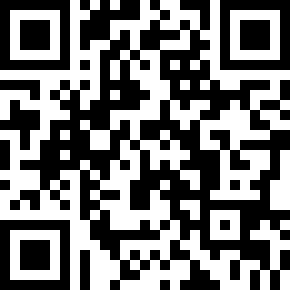 Choreographer:Bill Larson (AUS)Bill Larson (AUS)Bill Larson (AUS)Bill Larson (AUS)Bill Larson (AUS).Music:She's Got a Mind of Her Own - James BonamyShe's Got a Mind of Her Own - James BonamyShe's Got a Mind of Her Own - James BonamyShe's Got a Mind of Her Own - James BonamyShe's Got a Mind of Her Own - James Bonamy........1-2Swivel right toe to right and left heel to left, swivel both to center3-4Swivel left toe to left and right heel to right, swivel both to center5-8Step right to side, cross left behind right, step right to side, hitch left knee9-10Step left back, hitch right knee11-12Turn ½ right and step right forward, hitch left knee13-14Step left back, hitch right knee15-16Turn ½ right and step right forward, hitch left knee17-18Step left back, hitch right knee19-20Step right forward, step left together21-24Step right to side, cross left behind right, step right to side, cross/touch left behind right25-28Step left to side, cross right behind left, step left to side, cross/touch right behind left29-30Turn ¼ right and step right forward, touch left back&Turn ½ left and hitch left knee31-32Step left forward, touch right together33-36Step right to side, cross left behind right, step right to side, cross/touch left behind right (clap)37-40Step left to side, cross right behind left, turn ¼ left and step left forward, cross/touch right behind left (clap)41-42Step right to side, touch left together43-44Turn ¼ left and step left forward, touch right together45-46Step right to side, touch left together47-48Turn ¼ left and step left forward, touch right together49-50Touch right to side, turn ½ right and step right together51-52Stomp left in place, stomp right in place